Итоговый тест по математике для 1 курсаВариант 11. Вычислить:      а)           б) 2. Найдите производную функции:        А)          Б)           В)        Г)                               3.  Найдите , если     А)          Б)           В)        Г) 4. Запишите с помощью формулы геометрический смысл производной. 5. Запишите с помощью формулы механический смысл второй производной.6. Продолжите фразу: «Точка кривой, которая отделяет выпуклость от вогнутости, называется… »     А) точкой минимума                                         В) точкой перегиба     Б) точкой максимума                                        Г) экстремумом функции7. Точки, принадлежащие области определения функции, в которых производная функции равна нулю, называются…       А) точками экстремумами                                      В) экстремумами функции   Б) стационарными точками                                    Г) критическими точками8. Найдите стационарные точки функции:      А) 0; 2                                Б) 0; 1                                 В) 0;3                  Г) 0; –29. Найдите промежутки убывания функции:                А)            Б)                       В)                           Г) 10.  Множество всех первообразных функций для данной функции называется…    А) неопределённым интегралом                 В) определённым интегралом    Б) производной функции                             Г) дифференциалом функции11. Вычислите интеграл:    А)      Б)      В)         Г) 12. Запишите формулу Ньютона – Лейбница.13. Запишите формулу для вычисления площади плоской фигуры, изображённой на  рисунке: 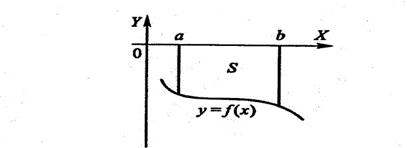 14. Установите соответствие: какая призма обладает указанными свойствами:                     15. Установите соответствие: какие кривые образуются при пересечении данной поверхности плоскость:1) наклонный параллелепипед  А) все диагонали призмы равны между собой2)  прямая  призма   Б) высота призмы равна боковому ребру                    3) правильная  призмаВ) все грани – прямоугольникиГ) все грани- параллелограммы1) сфераА) окружность         2) цилиндр  Б) круг 3) куб  В) эллипс                         Г) многоугольник           